Министерство образования и науки Российской ФедерацииМуромский институт (филиал)федерального государственного бюджетного образовательного учреждения высшего образования«Владимирский государственный университетимени Александра Григорьевича и Николая Григорьевича Столетовых»(МИ ВлГУ)Отделение среднего профессионального образования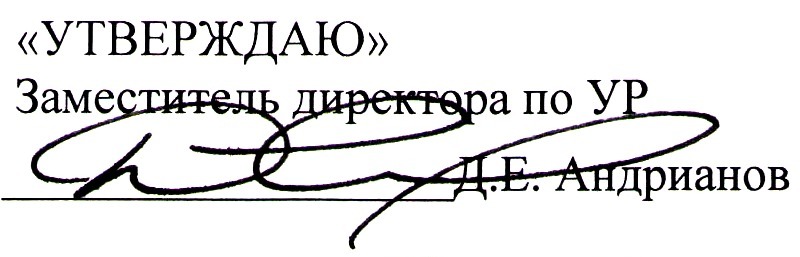 «   14  »       09       2017 г.Рабочая программа дисциплиныТеория алгоритмовдля специальности 09.02.03 Программирование в компьютерных системахМуром, 2017 г.Рабочая программа учебной дисциплины разработана на основе Федерального государственного образовательного стандарта (далее - ФГОС) по специальности среднего профессионального образования (далее - СПО) 09.02.03 Программирование в компьютерных системах №804 от 28 июля 2014 года.Кафедра-разработчик: систем автоматизированного проектирования.Рабочую программу составил: К. Ф.-М. Н.  доцент, Кулигин Михаил НиколаевичРабочая программа рассмотрена и одобрена на заседании кафедры ПИн.СОДЕРЖАНИЕ1. ПАСПОРТ РАБОЧЕЙ ПРОГРАММЫ УЧЕБНОЙ ДИСЦИПЛИНЫ 	2. СТРУКТУРА И СОДЕРЖАНИЕ УЧЕБНОЙ ДИСЦИПЛИНЫ 	3. УСЛОВИЯ РЕАЛИЗАЦИИ УЧЕБНОЙ ДИСЦИПЛИНЫ 	4. КОНТРОЛЬ И ОЦЕНКА РЕЗУЛЬТАТОВ ОСВОЕНИЯ 	1. ПАСПОРТ РАБОЧЕЙ ПРОГРАММЫ УЧЕБНОЙ ДИСЦИПЛИНЫ Теория алгоритмов1.1. Область применения рабочей программыРабочая программа учебной дисциплины является частью программы подготовки специалистов среднего звена в соответствии с ФГОС по специальности 09.02.03 Программирование в компьютерных системах.Рабочая программа учебной дисциплины может быть использована в дополнительном профессиональном образовании, для получения дополнительных компетенций, умений и знаний, необходимых для обеспечения конкурентоспособности выпускника на рынке труда и продолжения образования по специальности.1.2. Место учебной дисциплины в структуре программы подготовки специалистов среднего звена:Профессиональный цикл (общепрофессиональные дисциплины) специальности 09.02.03 Программирование в компьютерных системах.1.3. Цели и задачи учебной дисциплины - требования к результатам освоения учебной дисциплины:Цель - формирование системы знаний о понятиях и методах теории алгоритмов.	В результате освоения учебной дисциплины обучающийся должен уметь:разрабатывать алгоритмы для конкретных задач (ПК 11, ПК 12, ОК-4);определять сложность работы алгоритмов (ПК 11, ПК 12, ОК-4).В результате освоения учебной дисциплины обучающийся должен знать:методы построения алгоритмов;  (ПК 11, ПК 12, ОК-4); методы вычисления сложности работы алгоритмов (ПК 11, ПК 12, ОК-4).В результате освоения дисциплины обучающийся должен владеть следующими общими (ОК) и профессиональными (ПК) компетенциями:ОК-1. Понимать сущность и социальную значимость своей будущей профессии, проявлять к ней устойчивый интересОК-2. Организовывать собственную деятельность, выбирать типовые методы и способы выполнения профессиональных задач, оценивать их эффективность и качествоОК-3. Принимать решения в стандартных и нестандартных ситуациях и нести за них ответственностьОК-4. Осуществлять поиск и использование информации, необходимой для эффективного выполнения профессиональных задач, профессионального и личностного развитияОК-5. Использовать информационно-коммуникационные технологии в профессиональной деятельностиОК-6. Работать в коллективе и в команде, эффективно общаться с коллегами, руководством, потребителямиОК-7. Брать на себя ответственность за работу членов команды (подчиненных), за результат выполнения заданийОК-8. Самостоятельно определять задачи профессионального и личностного развития, заниматься самообразованием, осознанно планировать повышение квалификацииОК-9. Ориентироваться в условиях частой смены технологий в профессиональной деятельностиПК 11. Выполнять разработку спецификаций отдельных компонентПК 12. Осуществлять разработку кода программного продукта на основе готовых спецификаций на уровне модуля1.4. Количество часов на освоение программы учебной дисциплины:Максимальной учебной нагрузки обучающегося 102 часа, в том числе:обязательной аудиторной нагрузки обучающегося 68 часов;самостоятельной нагрузки обучающегося 34 часа.2. СТРУКТУРА И СОДЕРЖАНИЕ УЧЕБНОЙ ДИСЦИПЛИНЫ 2.1. Объем учебной дисциплины и виды учебной работы2.2. Тематический план и содержание учебной дисциплиныДля характеристики уровня освоения учебного материала используются следующие обозначения:ознакомительный (узнавание новых объектов, свойств);репродуктивный (выполнение деятельности по образцу, инструкции или под руководством);продуктивный (планирование и самостоятельное выполнение деятельности, решение проблемных задач).3. УСЛОВИЯ РЕАЛИЗАЦИИ УЧЕБНОЙ ДИСЦИПЛИНЫ 3.1. Требования к минимальному материально – техническому обеспечениюЛаборатория технологий разработки баз данных3.2. Информационное обеспечение обученияПеречень рекомендуемых учебных изданий, интернет – ресурсов, дополнительной литературы.Основные источники:Ускова О., Воронина И., Огаркова Н., Бакланов М., Мельников В. Программирование алгоритмов обработки данных / Санкт-Петербург:  БХВ-Петербург, 2010 г., 192 с. . http://ibooks.ru/reading.php?productid=18530Математическая логика и теория алгоритмов для программистов: учебное пособие : учебное пособие / Д.В. Гринченков, С.И. Потоцкий. — Москва : КноРус, 2010. — 206 с. — ISBN 978-5-406-00120-2.. https://www.book.ru/book/251601Дополнительные источники:Математическая логика и теория алгоритмов для программистов : учебное пособие / Д.В. Гринченков, С.И. Потоцкий. — Москва : КноРус, 2014. — 208 с. — ISBN 978-5-406-04041-6.. https://www.book.ru/book/918851Интернет-ресурсы:Электронная библиотека ВлГУ - http://e.lib.vlsu.ru/электронная библиотечная система "BOOK.ru" (http://book.ru/)электронная библиотечная системы "IPRBooks" (http://www.iprbookshop.ru/)электронная библиотечная система "iBooks.ru" (http://www.ibooks.ru/)http://window.edu.ru/window_catalog/pdf2txt?p_id=22984 Единое окно доступа к образовательным ресурсам. В.М. Зюзьков. Теория алгоритмов. Учебное пособиеhttp://th-algoritmov.narod.ru/base.htm Сайт «Теория алгоритмов»4. КОНТРОЛЬ И ОЦЕНКА РЕЗУЛЬТАТОВ ОСВОЕНИЯ ___________«_______» ______________ _____ г.        (подпись)                               (дата)Протокол № ____от «_______» ______________ _____ г.Заведующий кафедрой ПИн Жизняков А.Л. ___________           (подпись)Вид учебной работыОбъем часов3 семестрМаксимальная учебная нагрузка (всего)102Обязательная аудиторная учебная нагрузка (всего)68В том числе:лекционные занятия26практические занятиялабораторные работы32контрольные работыкурсовая работа10Самостоятельная работа обучающегося (всего)34Итоговая аттестация в формеЗачётНаименование разделов и темСодержание учебного материала, лабораторные работы и практические занятия, самостоятельная работа обучающихсяОбъем часов Уровень освоения12343 семестрРаздел 1Понятие алгоритма.Тема 1.1 Понятие алгоритма. Базовые алгоритмические структуры.Содержание учебного материалаТема 1.1 Понятие алгоритма. Базовые алгоритмические структуры.Лекционные занятия. Алгоритм и его свойства. Способы записи алгоритмов. 21Тема 1.1 Понятие алгоритма. Базовые алгоритмические структуры.Самостоятельная работа обучающихся. Способы записи алгоритмов. 41Тема 1.2 Линейные алгоритмыСодержание учебного материалаТема 1.2 Линейные алгоритмыЛекционные занятия. Понятие линейного алгоритма. Примеры линейных алгоритмов. Алгоритмические команды присваивания, ввода, вывода данных. Свойства команды присваивания. 21Тема 1.2 Линейные алгоритмыЛабораторные работы. Основы программирования на языке Basic-256. Знакомство со средой программирования Basic-256. Операторы языка Бейсик - 256  для записи линейного алгоритма. 83Тема 1.2 Линейные алгоритмыСамостоятельная работа обучающихся. Упражнения в составлении линейных алгоритмов. 42Тема 1.3 Разветвленные алгоритмы.Содержание учебного материалаТема 1.3 Разветвленные алгоритмы.Лекционные занятия. Общий вид команды ветвления на алгоритмическом языке и в блок-схеме. Особенности и правила построения разветвленных алгоритмов. 41Тема 1.3 Разветвленные алгоритмы.Лабораторные работы. Логические выражения и операторы языка Бейсик - 256.для записи разветвляющегося алгоритма. 43Тема 1.3 Разветвленные алгоритмы.Самостоятельная работа обучающихся. Упражнения в составлении алгоритмов,содержащих ветвление. 42Тема 1.4 Циклы в вычислительных алгоритмахСодержание учебного материалаТема 1.4 Циклы в вычислительных алгоритмахЛекционные занятия. Алгоритм циклической структуры.  Понятие итерации. Тело цикла. Шаг цикла. Детерминированные циклы: простые и вложенные. Структура цикла с предусловием и  структура цикла с постусловием. Использование этих циклов в задачах. 61Тема 1.4 Циклы в вычислительных алгоритмахЛабораторные работы. Программирование циклических алгоритмов на языке Basic-256: цикл с параметром. Программирование итерационных циклов: с предусловием  и постусловием. 83Тема 1.4 Циклы в вычислительных алгоритмахСамостоятельная работа обучающихся. Упражнения в составлении циклических алгоритмов. Особенности и правила построения  алгоритмов детерминированных циклов. Особенности и правила построения  алгоритмов итерационных циклов. 163Раздел 2Концепция типов данныхТема 2.1  Концепция типов данныхСодержание учебного материалаТема 2.1  Концепция типов данныхЛекционные занятия. Концепция типов данных.Простые типы данных. Стандартные типы данных. 21Тема 2.2 Алгоритмы и структуры данных.Содержание учебного материалаТема 2.2 Алгоритмы и структуры данных.Лекционные занятия. Структурированные типы данных.  Массивы. Структурированные типы данных. Строки. Одномерные и двумерные  массивы и их применение. 61Тема 2.2 Алгоритмы и структуры данных.Лабораторные работы. Одномерные массивы и их программирование на языке Basic-256. Двумерные массивы и их программирование на языке Basic-256. 83Тема 2.2 Алгоритмы и структуры данных.Самостоятельная работа обучающихся. Необходимость задания типов данных при составлении программ. Составление алгоритмов по пройденному материалу. 63Тема 2.3 Подпрограммы - повторное использование кода.Содержание учебного материалаТема 2.3 Подпрограммы - повторное использование кода.Лекционные занятия. Назначение подпрограмм при программировании. Библиотечные подпрограммы. Обращение к подпрограмме из основной программы, шаблон программы при наличии в ней подпрограмм. 41Тема 2.3 Подпрограммы - повторное использование кода.Лабораторные работы. Подпрограммы и их реализация на языке Basic-256. 43Всего:92Результаты обучения (освоенные умения, усвоенные знания)Формы и методы контроля и оценки результатов обученияразрабатывать алгоритмы для конкретных задач.Индивидуальны контроль при разработка задач при выполнении курсовой работы  и  её  защите..определять сложность работы алгоритмов.Индивидуальны контроль при разработка задач при выполнении курсовой работы  и  её  защите.методы построения алгоритмов; Индивидуальны контроль при разработка задач при выполнении курсовой работы  и  её  защите.. методы вычисления сложности работы алгоритмов.Индивидуальны контроль при разработка задач при выполнении курсовой работы  и  её  защите..